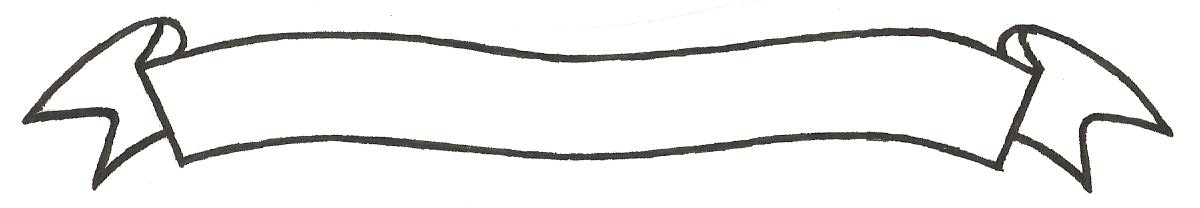 MERU UNIVERSITY OF SCIENCE AND TECHNOLOGYP.O. Box 972-60200 – Meru-Kenya.Tel: 020-2069349, 061-2309217. 064-30320 Cell phone: +254 712524293, +254 789151411Fax: 064-30321Website: www.must.ac.ke  Email: info@must.ac.keUniversity Examinations 2015/2016 SECOND YEAR SECOND SEMESTER EXAMINATION FOR DIPLOMA IN ELECTRICAL ENGINEERINGEEE 2256: CONTROL MEASUREMENTS I  DATE: NOVEMBER 2015					   	                 TIME: 11/2 HOURSINSTRUCTIONS: Answer question one and any other two questions QUESTION ONE (30 MARKS)With the aid of a labeled diagram illustrate:Analogue signal.Digital signal.								(4 Marks)Define the following:Comparator.Blocks in cascade.								(4 Marks)Give three components of a control system.					(3 Marks)State four modes of a control system.						(4 Marks)If three basic quantities to be measured are:Length	 L metres.Mass 	M kilogramsTime 	T secondsGive the dimensional notation in terms of L , M and T for:VelocityForce.Pressure.AccelerationVolume.In each case state the UNIT used.							(10 Marks)What instrument is used to measure;Electrical currentElectromotive forceLength MassTime									(5 Marks)QUESTION TWO (15 MARKS)Device a general transfer function using a labeled block diagram when the following parameters are given;		R=input		E= Error		B= Feedback signalC = OutputH= Feedback elementG=Process								(15 Marks)QUESTION THREE (15 MARKS)Find the transfer function of the following block diagrams;QUESTION FOUR (15 MARKS)In a control system, what is the function of:An actuator.Sensor.Controller									(3 Marks)State five advantages and two disadvantages of a closed loop control system.	(5 Marks)Evaluate the transfer function of a multi-input system shown: 				 